„LŻEJSZY TORNISTER”
( program profilaktyczny na rok szkolny 2022/2023 )do przeprowadzenia w Szkole Podstawowej Nr 133 im. Stefana Czarnieckiego w Warszawie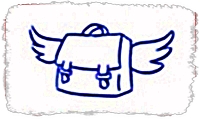 Koordynator:Pedagog szkolny – Izabela ObidzińskaSpis treściWstęp……………………………………………………………….…...3 Cele programu…………………………………………………….……4Założenia programu……………………….……………………………5Wskazówki do realizacji…………………………………………......…6Plan działań……………………………………………………………..7Przewidywane osiągnięcia………………………………………..……9Ewaluacja……………………………………………………….……..10WSTĘPZbyt ciężki tornister lub plecak ma negatywny wpływ na prawidłowy rozwój kręgosłupa dziecka, skutkiem czego mogą być skrzywienia kręgosłupa i wady postawy. Nabyte w dzieciństwie wady postawy zmieniają statykę kręgosłupa wadliwie stymulując jego rozwój i pozostawiając nabyte w ten sposób defekty na całe życie.        Mając na uwadze zalecenia WHO oraz Głównego Inspektora Sanitarnego należy prowadzić działania zmniejszające ciężar tornistrów. W działania te powinni zaangażować się jednocześnie nauczyciele, rodzice oraz uczniowie. CELE PROGRAMUCEL GŁÓWNY:Działania prozdrowotne, zmierzające w kierunku profilaktyki układu ruchu wśród uczniów szkoły.CELE SZCZEGÓŁOWE:Uświadomienie rodziców i uczniów jakie skutki niesie za sobą nadmierne obciążenie kręgosłupa zbyt ciężkim plecakiem.Zmniejszenie wagi tornistrów oraz ich zawartością.Nauka racjonalnego pakowanie tornistrów.Organizacja miejsc na terenie szkoły, gdzie uczniowie będą mogli zostawiać podręczniki i przybory szkolne.Zwiększenie intensywności wykorzystywania multipodręczników. ZAŁOŻENIA PROGRAMU Skuteczniejsze współdziałanie wszystkich podmiotów szkoły (dyrekcja, nauczyciele, uczniowie oraz rodzice).Wymiana doświadczeń i poglądów oraz ewaluacja własnych dokonań przez wszystkie podmioty. Wytworzenie nawyku systematycznych działań.Wyciąganie konkluzji z dotychczasowych dokonań, co doprowadzi do tworzenia lepszych strategii działania w następnych edycjach programu.WSKAZÓWKI DO realizacjiDla rodzica - na co zwracać uwagę aby odciążyć tornister:- Przed zakupem tornistra sprawdź szelki, które powinny być mocne, szerokie                    i regulowane.- Plecak powinien być dobrze usztywniony i wyprofilowany. - Kupuj zeszyty w cienkich okładkach. - W miarę możliwości zamieniaj grubsze zeszyty na cieńsze. - Systematycznie kontroluj, co dziecko pakuje do tornistra. - Na bieżąco sprawdzaj zawartość piórnika.- Dawaj dziecku napoje w plastikowych butelkach.  - Sprawdzaj, czy dziecko spakowane jest zgodnie z planem lekcji. - Zwróć uwagę na to, w jaki sposób dziecko nosi swój plecak – czy uczeń nosi plecak tylko na jednym, czy na obu ramionach. -  Pakując tornister, pamiętaj, aby dziecko wykorzystało wszystkie przegrody                        i kieszenie. - Ciężar należy rozłożyć symetrycznie – cięższe przedmioty bliżej pleców  i środka plecaka. Dla nauczyciela - na co zwracać uwagę aby odciążyć tornister.- Przygotuj miejsce w swojej sali, w którym uczniowie będą mogli zostawiać podręczniki i przybory oraz wskaż je uczniom.
- Codziennie przekazuj uczniom, które podręczniki i przybory może zostawić                       w szkole.
- Przypominaj o sposobach odpowiedniego pakowanie plecaka.
- Używaj alternatywnych rozwiązań na wykorzystanie podręcznika w trakcie lekcji.PLAN DZIAŁAŃ(rok szkolny 2021/2022)Wychowawcy klas na koniec każdego semestru przedstawia dyrektorowi szkoły krótkie sprawozdanie z realizacji podjętych działań oraz osiągniętych efektów. PRZEWIDYWANE OSIĄGNIĘCIAUczeń:nosi tornister o ciężarze najbardziej optymalnym do jego wieku oraz budowy ciała;prawidłowo pakuje tornister,jest świadomy jakie skutki niesie za sobą nadmierne obciążenie kręgosłupa nieprawidłową wagą tornistra;prawidłowo nosi plecak,dostrzega w życiu codziennym praktyczny wymiar wiedzy zdobytej                        w programie;Rodzic:jest świadomy zawartości tornistra swojego dziecka;kupując tornister, zeszyty oraz przybory szkolne zwraca uwagę na ich ciężar;jest bardziej zaangażowany w kontakty ze szkołą;Nauczyciel:informuje uczniów jakie podręczniki i przybory uczniowie powinni przynieść na kolejną lekcjęzmniejsza ilość podręczników na jeden dzień do niezbędnego minimum;ma kontakt z rodzicami i wymienia się z nimi spostrzeżeniami odnośnie realizacji programu;w miarę możliwości korzysta z multipodręczników oraz materiałów multimedialnychEWALUACJANa koniec roku szkolnego zespół nauczycieli realizujących program, na czele     z pedagogiem dokona ewaluacji programu. Ewaluacja jest niezbędna do określenia efektywności programu.  Narzędzia ewaluacji:-dyskusja przeprowadzona wśród nauczycieli, uczniów i rodziców;PLANOWANE DZIAŁANIEPLANOWANE DZIAŁANIETERMIN REALIZACJIOSOBA ODPOWIEDZIALNASPOSÓB DOKUMENTOWANIAuświadomienie rodzicom jaki wpływ na zdrowie dziecka ma zbyt ciężki tornister lub plecakWrzesień/październikwychowawcy klasNotatki własneuświadomienie uczniom jaki wpływ na ich zdrowie ma zbyt ciężki tornister lub plecakwrzesień	wychowawcy klastemat w dziennikusprawdzenie wagi pustego tornistraraz rodzic-----ważenie tornistrówwrzesieńwychowawcy/samorząd uczniowskizestawienie, wnioskiprzekazanie pomysłów na odciążenie plecakawrzesieńsamorząd uczniowski, wychowawcysposoby prawidłowego pakowania, właściwe rozłożenie ciężaru,cały rokrodzic/wychowawcakontrola racjonalnego pakowaniacały rokrodzic/wychowawca-----------------------wskazanie uczniom miejsc, gdzie w szkole mogą zostawiać podręczniki i przybory.wrzesień wychowawcy klas, nauczyciele przedmiotówwykorzystanie multipodręczników na lekcjach oraz innych możliwości zastąpienia podręcznikacały roknauczyciele poszczególnych przedmiotów